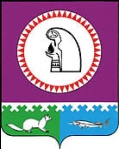 О внесение изменений в решение Совета депутатов от 07.12.2007 г. № 68 «Об утверждении Положения об организации библиотечного обслуживания жителей сельского поселения КарымкарыВ соответствии с Федеральным законом от 03.07.2016 г. № 342-ФЗ «О внесений в федеральный закон «О библиотечном деле» в части создания федеральной государственной информационной системы «Национальная  электронная библиотека» Совет депутатов сельского поселения Карымкары решил:1. Внести в решение Совета депутатов сельского поселения Карымкары от 07.12.2007 г. № 68 «Об утверждении Положения об организации библиотечного обслуживания жителей сельского поселения Карымкары» следующие изменения: Пункт 2.2 дополнить подпунктом следующего содержания: «г) путем предоставления доступа к федеральной государственной информационной системе «Национальная электронная библиотека» (далее - Национальная электронная библиотека) в соответствии со статьей 18.1 Федерального закона «О библиотечном деле».»;  Подпункт г) пункта 3.1. дополнить словами «, а также доступ к объектам федеральной государственной информационной системы Национальной электронной библиотеки»; Пункт 3.2. дополнить подпунктом следующего содержания:«н) библиотеки имеют право быть участниками федеральной государственной информационной системы Национальной электронной библиотеки»;Обнародовать  решение путем размещения на официальном сайте сельского поселения Карымкары в сети Интернет. Решение вступает в силу после  обнародования.Контроль за выполнением  решения оставляю за собой.Глава сельского поселения Карымкары                                  М.А. КлимовСогласовано: Заместитель главы администрациисельского поселения Карымкары				                            Л.А. БаклыковаГлавный специалист по общим   и юридическим вопросам			                администрации сельского поселения Карымкары	                             Н.А. ФарносоваПодготовил: Фарносова Н.А.тел.:  2-31-18                                       СОВЕТ ДЕПУТАТОВСЕЛЬСКОГО ПОСЕЛЕНИЯ КАРЫМКАРЫОктябрьского районаХанты – Мансийского автономного округа – ЮгрыРЕШЕНИЕСОВЕТ ДЕПУТАТОВСЕЛЬСКОГО ПОСЕЛЕНИЯ КАРЫМКАРЫОктябрьского районаХанты – Мансийского автономного округа – ЮгрыРЕШЕНИЕСОВЕТ ДЕПУТАТОВСЕЛЬСКОГО ПОСЕЛЕНИЯ КАРЫМКАРЫОктябрьского районаХанты – Мансийского автономного округа – ЮгрыРЕШЕНИЕСОВЕТ ДЕПУТАТОВСЕЛЬСКОГО ПОСЕЛЕНИЯ КАРЫМКАРЫОктябрьского районаХанты – Мансийского автономного округа – ЮгрыРЕШЕНИЕСОВЕТ ДЕПУТАТОВСЕЛЬСКОГО ПОСЕЛЕНИЯ КАРЫМКАРЫОктябрьского районаХанты – Мансийского автономного округа – ЮгрыРЕШЕНИЕСОВЕТ ДЕПУТАТОВСЕЛЬСКОГО ПОСЕЛЕНИЯ КАРЫМКАРЫОктябрьского районаХанты – Мансийского автономного округа – ЮгрыРЕШЕНИЕСОВЕТ ДЕПУТАТОВСЕЛЬСКОГО ПОСЕЛЕНИЯ КАРЫМКАРЫОктябрьского районаХанты – Мансийского автономного округа – ЮгрыРЕШЕНИЕСОВЕТ ДЕПУТАТОВСЕЛЬСКОГО ПОСЕЛЕНИЯ КАРЫМКАРЫОктябрьского районаХанты – Мансийского автономного округа – ЮгрыРЕШЕНИЕСОВЕТ ДЕПУТАТОВСЕЛЬСКОГО ПОСЕЛЕНИЯ КАРЫМКАРЫОктябрьского районаХанты – Мансийского автономного округа – ЮгрыРЕШЕНИЕСОВЕТ ДЕПУТАТОВСЕЛЬСКОГО ПОСЕЛЕНИЯ КАРЫМКАРЫОктябрьского районаХанты – Мансийского автономного округа – ЮгрыРЕШЕНИЕ«19 »декабря 2016г.№165п. Карымкарып. Карымкарып. Карымкарып. Карымкарып. Карымкарып. Карымкарып. Карымкарып. Карымкарып. Карымкарып. Карымкары